Информация о проведении  «Единого дня профилактики» 18.09.2015 в  Цильнинском районе18 сентября  2015 г. прошел очередной «Единый день профилактики» на территории муниципального образования  «Мокробугурнинское сельское поселение». Население, трудовые коллективы были оповещены об этом через средства массовой информации, объявлений в местах массового скопления жителей.	В проведении Дня профилактики активное участие принимали органы местного самоуправления, ОМВД, представители МЧС, УФМС, комиссия по делам несовершеннолетних, ГУЗ «Большенагаткинская РБ», органы опеки, социальной защиты, служба судебных приставов.  	Были привлечены к участию в рейдах, родительских собраниях народная дружина, Совет общественности при УПП, женсовет, Совет ветеранов.	Профилактические мероприятия начались в этот день в   школах и детских садах, расположенных на территории поселения  Все мероприятия были направлены на достижение главной  цели: «ранняя профилактика», направленная на лиц, степень «социальной испорченности» которых еще не обуславливает совершения ими преступления, но ведущих антиобщественный образ жизни.   Профилактическая работа  проводилась на основе взаимодействия с местными исполнительными и распорядительными органами.            В школьной библиотеке с.Мокрая Бугурна для учащихся школы, педагогов и родителей оформлена выставка «Моё право». Учащиеся 1-4 классов Мокробугурнинской средней школы принимали участие в конкурсе рисунков «Я люблю тебя, жизнь!» под руководством заведующей СДК Низамовой А.В.       Инспектор ПДН Саморзина К.Г. провела беседу с учащимися 7-11 классов на тему «Административная и уголовная ответственность несовершеннолетних». 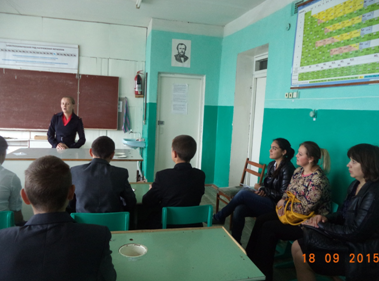 Инспектором ПДН Саморзиной К.Г., представителем отдела образования , специалистами КПДН и центра «Семья» были проведены  индивидуально- профилактические  беседы с учащимися, состоящими на учете ПДН Тухветулловым Станиславом (9 кл.) и Штукатуровым Иваном (7 кл.)В Мокробугурнинском  д/с «Ивушка»  было проведено мероприятие с воспитанниками по правилам поведения с незнакомыми людьми. Учащиеся 6 класса в игровой форме показали, как нужно вести себя с незнакомыми людьми, меры безопасности дома без родителей.Цели и задачи проведения Единого дня профилактики были достигнуты.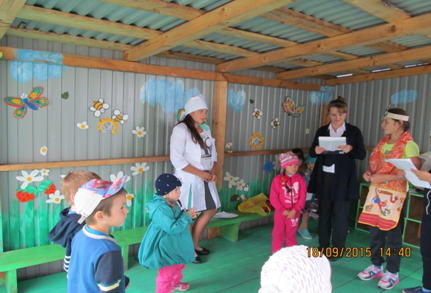 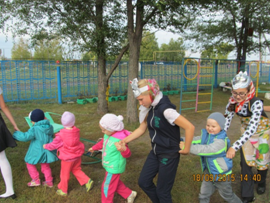 18 сентября 2015 года  Покровская  школа приняла участие в едином дне профилактики правонарушений на территории Мокробугурнинского поселения. День  начался с утренней зарядки, которая в этот день проходила под музыку.   Для учащихся 1 – 8 классов в школе был организован показ фильма о вреде алкоголизма и курения, а для учащихся старших классов – о вреде наркомании и токсикомании. Для учащихся старших классов педагогом-психологом школы было организовано тренинговое занятие по профилактике алкоголизма, наркомании и токсикомании.      В этот день школу посетили инспектор ПДН Саморзина К.Г., представитель отдела образования Лобанова Е.Н., специалист КПДН Шакурова А.Р., специалист центра «Семья»  Хакимова Л. Р.. Они провели  индивидуально- профилактическую беседу с Шмелёвом Алексеем учащимся состоящим на учёте в ОМВД России по Цильнинскому району.  Саморзина К.Г. провела с детьми профилактическую беседу.    Библиотекарь школы  Тигрова М.В. и библиотекарь сельской библиотеки Данилова Н.Н.  оформили книжную выставку о профилактике вредных привычек. В холле школы была  оформлена выставка плакатов и рисунков  о вреде курения, алкоголизма и наркомании. В школе также оформлен стенд, посвящённый здоровому образу жизни.    После окончания уроков  проходили спортивные соревнования: сначала для учащихся начальных классов прошли «Весёлые старты», затем для среднего  звена – «Сильные, смелые, ловкие» и для старшеклассников – соревнование по волейболу.    Учительско-родительским патрулем был проведён рейд  по выявлению несовершеннолетних, находящихся в позднее время на улицах села Покровское без сопровождения взрослых. В ходе проведённого рейда нарушителей не выявлено. Также в этот день было организовано посещение семей, где воспитываются опекунские дети. В ходе посещения выявлено, что обстановка в семьях  благоприятная. В Русскоцильнинской школе также прошёл единый день профилактики. В школе была организована выставка книг по теме « Знай и соблюдай закон»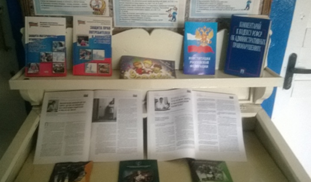 С учащимися 1-4 классов учитель начальных классов провела классный час «Правила поведения учащихся в школе и на улице». Целью мероприятия было научить детей правильно вести себя в школе и на улице.   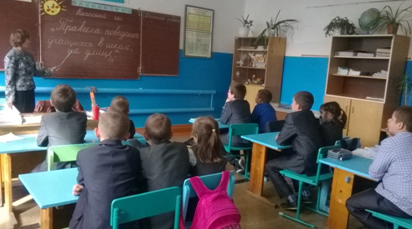 С учащимися 8-9 классов Мулякова Надежда Александровна провела классный час «Нет преступления без наказания». Классный час прошел в форме обсуждений истории двух подростков, у которых был выбор двух дорог – «Честный» и «Преступный». История зачитывалась частями, в перерывах учащиеся дискутировали, обсуждали. Делали выводы, то работая в парах, то в группах, то всем коллективом. В ходе мероприятия раскрылись такие понятия, как «преступление», « соучастие». Рассмотрены преступления, за которые осуждаются подростки 14-16 лет, виды наказания для несовершеннолетних. Обсуждения проходили бурно. В дискуссиях принимали учащиеся все учащиеся. Всем хотелось встать на сторону положительного героя. В заключении были рассмотрены варианты действий отрицательного героя, в результате которых он не оказался бы в столь трагической ситуации.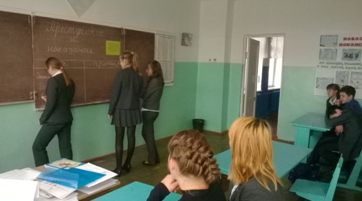       Внеклассное мероприятие «Правовой турнир» провела Скворцова М.И.  В мероприятии участвовали учащиеся 5-9 классов. Участвовали две команды: «Конституция», «Кодекс». Каждая команда получила маршрутный лист с 9 станциями( «Песенная», «Словесная», «Детектив», « Верно-неверно», «Права и обязанности», «Правовая», «Собери пословицу», «Анаграммы», «Юридическая консультация») . На каждой станции ребята выполняли задания. Победу одержала команда «Конституция».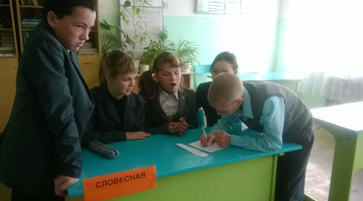           В детском саду «Колосок»  воспитатели провели беседу с детьми  « Ребенок и другие дети».Они рассказали  об опасных ситуация с которыми дети могут столкнутся  на улице, дома, в детском саду.  Также была проведена лекция с персоналом садика о  жестоком обращении с детьми.           Все  мероприятия проводятся  на межведомственной основе, с привлечением  инспекторов по делам несовершеннолетних, медицинских работников, ветеранов ВОВ, ветеранов локальных войн, специалистов отдела опеки и попечительства, специалистов центра «Семья», сотрудников социальной защиты населения, инспекторов ГИБДД, специалистов КПДН, сотрудников районного военкомата, главного специалиста-эксперта   администрации МО «Цильнинский район» по молодёжной политике, членов женсовета, специалистов поселений.       В рамках проведения единого Дня профилактики правонарушений на территории МО «Цильнинский район» в Мокробугурнинском  сельском поселении учреждениями культуры были проведены следующие мероприятия:С.Мокрая Бугурна  Конкурс рисунка «Правило движения изучаю с рождения». Участие принимали учащиеся 1-4 классов. Присутствовало 16 человек.  Веселые старты «Заводная карусель». Участие принимали учащиеся 1-4 классов. Присутствовали 16 человек.С. Покровское: Книжная выставка  «Профилактика алкоголизма и наркомании». Участие приняли 80 человек.Конкурс «О вреде вредных привычек». Просмотрели 80 человек.Показ мультфильма «Азбука дорожного движения». Просмотрели 15 человек. Беседа «За здоровый образ жизни». Присутствовали 15 человек.Демонстрация фильма « О вреде наркомании и токсикомании». Просмотрели 15 человек.            Представителями отдела опеки и попечительства, комиссии по делам несовершеннолетних  при участии представителей других органов профилактики проведено собрание с 6 приёмными родителями, проживающими в с. Русская Цильна, на котором обсуждались вопросы предотвращения несчастных случаев с подопечными в быту, на природных объектах, транспорте;- дано 5 консультаций гражданам села по вопросам профилактики социального сиротства;- каждой замещающей семье и семье, находящейся в социально опасном положении роздана информационная листовка «О безопасности детей в быту», «О правилах поведения на природных объектах»;-    посещено 7 семей, находящихся в социально опасном положении, с данными семьями проведены профилактические беседы по предотвращению несчастных случаев с детьми в быту, на природных объектах, транспорте и обеспечение сохранение здоровья детей.               Департамент Главного управления труда, занятости и социального благополучия  Ульяновской области по Цильнинскому району, отделение УОГКУСЗН по Цильнинскому району также провели ряд профилактических мероприятий.	 Состоялся прием  граждан по  вопросам  оказания мер социальной  поддержки различным категориям граждан:-ежемесячное пособие на ребенка 3   чел.;-ежемесячная денежная компенсация на ЖКУ   6 чел.;-субсидии и компенсации на оплату ЖКУ 1  чел.;-санаторно-курортное лечение -8чел; -консультации по оказанию адресной материальной помощи 1 чел;. -присвоение звания «ветеран труда»-3 чел.-получение социальной стипендии-3 чел;-получение технических средств реабилитации-2 чел.;-питаноие школьников-3 чел.Всего оказано государственных услуг  27 человек.	Организована «горячая линия» для населения по мерам социальной поддержки — дано  23  консультаций.        Организованы рейды по благоустройству  и пожарной безопасности: .	Завершился «Единый день профилактики» работой подразделений ОМВД – отдела ГИБДД, оперативных групп, представителей служб УФСИН,ФМС. Проведены рейды по соблюдению мер безопасности дорожного движения, по контролю за поднадзорными гражданами с участием народных дружинников.Приложение: информация об итогах «Единого дня профилактики» –   3 л.  Заместитель Главы администрацииМО «Цильнинский район», начальникуправления  правового обеспечения 	Т.И.Ермолаева                                                         Информация об итогах проведения «Единого дня профилактики» на территории  Цильнинского района 18.09.2015 Заместитель Главы администрации                                                                            Т.И.Ермолаева№Наименование мероприятияНаименование мероприятияИТОГОСилы и средства задействованные в проведении «Единого дня профилактики»Силы и средства задействованные в проведении «Единого дня профилактики»Силы и средства задействованные в проведении «Единого дня профилактики»Силы и средства задействованные в проведении «Единого дня профилактики»1.1.Задействовано лиц/транспорта в том числе:  Задействовано лиц/транспорта в том числе:                   36/7  1.1.1.сотрудников администрации (КПДН, образования, библиотечная и клубная система, спорт,   др.сотрудников администрации)сотрудников администрации (КПДН, образования, библиотечная и клубная система, спорт,   др.сотрудников администрации)                   161.1.2.сотрудников УМВДсотрудников УМВД                   121.1.3.сотрудников УФСИНсотрудников УФСИН1 1.1.4.сотрудников УФМСсотрудников УФМС1 1.1.5.сотрудников  УФСКНсотрудников  УФСКН1.1.6.сотрудников УФНС (если участвовали)сотрудников УФНС (если участвовали)1.1.7.сотрудники прокуратурысотрудники прокуратуры1.1.8.Сотрудники ОСП (судебные приставы)Сотрудники ОСП (судебные приставы)1.1.9Членов добровольных дружинЧленов добровольных дружин8Результативность «Единого дня профилактики»Результативность «Единого дня профилактики»Результативность «Единого дня профилактики»Результативность «Единого дня профилактики»2.1.2.1.проверено объектов в том числе:672.1.2.2.1.2.притонов02.1.3.2.1.3.проверено подвалов и чердаков112.1.4.2.1.4.проверено единиц автотранспорта162.1.5.2.1.5.проверено объектов торговли92.1.6.2.1.6.проверено объектов хранения ТМЦ6 2.1.7.2.1.7.Посещено образовательных организаций (школы, университеты техникумы)32.1.8.2.1.8.Мероприятий в образовательных организациях372.1.9.2.1.9.Количество родителей присутствующих на собраниях в образовательных организациях532.1.10.2.1.10.Охват учащихся в образовательных организациях1352.1.11.2.1.11.Роздано тематических листовок и брошюр в образовательных организациях-2.1.12.2.1.12.Посещено библиотек и домов культуры62.1.13.2.1.13.Роздано тематических листовок и брошюр в библиотеках и домах культуры-2.1.14.2.1.14.Охвачено человек при проведении мероприятий в библиотеках и домах культуры972.1.15.2.1.15.Проверено мест скопления молодёжи72.1.16.2.1.16.Посещено домов на предмет соответствия нормам пожарной безопасности242.1.17.2.1.17.Родители, присутствующие на собраниях в образовательных организациях532.1.18.2.1.18.Проверено лиц всего, в том числе:362.1.19.2.1.19. ранее судимых02.1.20.2.1.20.осужденных без лишения свободы5 2.1.21.2.1.21. несовершеннолетних, состоящих на профилактическом учете в ПДН  82.1.22.2.1.22. семей несовершеннолетних, состоящих на профилактическом учете в КПДН  6 2.1.23.2.1.23. иностранных граждан и лиц без гражданства22.1.24.2.1.24. квартир с массовой регистрацией иностранных граждан 0 2.1.25.2.1.25.Др. лица15  Итоги «Единого дня профилактики»  Итоги «Единого дня профилактики»  Итоги «Единого дня профилактики»  Итоги «Единого дня профилактики»3.Привлечено к административной ответственности, в том числе:Привлечено к административной ответственности, в том числе:8 3.1.нарушение правил торговлинарушение правил торговли03.1.1употребление  спиртных напитковупотребление  спиртных напитков2  3.1.2.мелкое хулиганствомелкое хулиганство0 3.1.3.нарушение паспортно-визового режиманарушение паспортно-визового режима0 3.1.4.нарушение правил дорожного движениянарушение правил дорожного движения53.1.5.нарушение КоАП Ульяновской областинарушение КоАП Ульяновской области0 3.1.6.Неисполнение родителями или иными законными представителями несовершеннолетних обязанностей по содержанию и воспитанию несовершеннолетнихНеисполнение родителями или иными законными представителями несовершеннолетних обязанностей по содержанию и воспитанию несовершеннолетних03.1.7за нарушение правил хранения 0нарезного,гладкоствольного,газового оружияза нарушение правил хранения 0нарезного,гладкоствольного,газового оружия13.2.Проведено бесед всего, в том числе:Проведено бесед всего, в том числе:263.2.1.с ранее судимымис ранее судимыми123.2.2.с осужденными без лишения свободыс осужденными без лишения свободы-3.2.3.с несовершеннолетними, состоящими на профилактическом учете в ПДН  с несовершеннолетними, состоящими на профилактическом учете в ПДН  83.2.4.с семьями несовершеннолетних, состоящих на профилактическом учете в КПДН  с семьями несовершеннолетних, состоящих на профилактическом учете в КПДН  63.2.5.с лицами, имеющими задолженность по оплате жилищно-коммунальных услугс лицами, имеющими задолженность по оплате жилищно-коммунальных услуг-3.2.6.с лицами, уклоняющимися от уплаты алиментовс лицами, уклоняющимися от уплаты алиментов-3.3.Сходов граждан:Сходов граждан:23.4.Принято граждан на личном приеме.Принято граждан на личном приеме.274.Установлено, в том числе:Установлено, в том числе:0 4.1.лиц, скрывавшихся от  суда и следствия, от контроля уголовно-исполнительной инспекции  лиц, скрывавшихся от  суда и следствия, от контроля уголовно-исполнительной инспекции  04.2.несовершеннолетних, самовольно ушедших из дома или мест пребывания несовершеннолетних, самовольно ушедших из дома или мест пребывания  04.3.нарушителей административного надзоранарушителей административного надзора05. Размещено информации в СМИ, в том числе:Размещено информации в СМИ, в том числе:25.1.Интернет сайтахИнтернет сайтах1 5.1.1.телеканалахтелеканалах0 5.1.2.газетагазета1